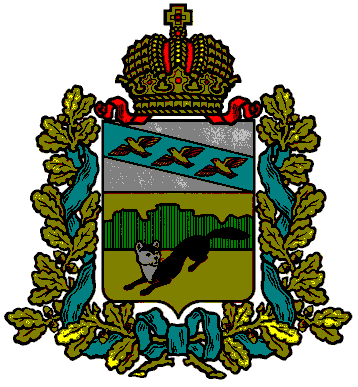 АДМИНИСТРАЦИЯБОЛЬШЕСОЛДАТСКОГО РАЙОНА КУРСКОЙ ОБЛАСТИПОСТАНОВЛЕНИЕот 27.07.2020  № 322с. Большое СолдатскоеО предоставлении разрешения на условно разрешенный вид использования земельных участков.В соответствии со статьей 39 Градостроительного кодекса Российской Федерации, Федеральным законом от 6 октября 2003 года № 131-ФЗ «Об общих принципах организации местного самоуправления в Российской Федерации», Правилами землепользования и застройки муниципального образования «Большесолдатский сельсовет» Большесолдатского района Курской области, утвержденными решением Представительного Собрания Большесолдатского района Курской области от 28.05.2018 №4/19-3 и на основании заключения о результатах публичных слушаний по вопросу рассмотрения проекта решения о предоставлении разрешения на условно разрешенный вид использования земельных участков, Администрация Большесолдатского района Курской области ПОСТАНОВЛЯЕТ:Предоставить разрешение:1.1. На условно разрешенный вид использования «для индивидуального жилищного строительства» образуемого земельного участка в кадастровом квартале 46:02:010101, площадью 1000 кв.м., расположенного по адресу: Курская область, Большесолдатский район, Большесолдатский сельсовет, с. Большое Солдатское, ул. 40 лет Победы, площадью 1000 м2, территориальная зона – О1 (зона общественно-деловая);1.2. На условно разрешенный вид использования «для индивидуального жилищного строительства» образуемого земельного участка в кадастровом квартале 46:02:010101, площадью 1000 кв.м., расположенного по адресу: Курская область, Большесолдатский район, Большесолдатский сельсовет, с. Большое Солдатское, ул. 40 лет Победы, площадью 1000 м2, территориальная зона – О1 (зона общественно-деловая);1.3. На условно разрешенный вид использования «для индивидуального жилищного строительства» образуемого земельного участка в кадастровом квартале 46:02:010101, площадью 1000 кв.м., расположенного по адресу: Курская область, Большесолдатский район, Большесолдатский сельсовет, с. Большое Солдатское, ул. 40 лет Победы, площадью 1000 м2, территориальная зона – О1 (зона общественно-деловая);1.4. На условно разрешенный вид использования «для индивидуального жилищного строительства» образуемого земельного участка в кадастровом квартале 46:02:010101, площадью 1000 кв.м., расположенного по адресу: Курская область, Большесолдатский район, Большесолдатский сельсовет, с. Большое Солдатское, ул. 40 лет Победы, площадью 1000 м2, территориальная зона – О1 (зона общественно-деловая).2. Настоящее постановление разместить на официальном сайте муниципального района «Большесолдатский район» Курской области в сети Интернет.3. Контроль за исполнением настоящего постановления возложить на заместителя Главы Администрации района - начальника Управления экономического развития Администрации Большесолдатского района Курской области Петину А.В..       	4. Постановление вступает в силу со дня его подписания.Глава Большесолдатского района Курской области                                       	                      	          	В.П. Зайцев                                            